附件2：网页端咨询操作指引通过网页端微信关注“深圳税务服务号”后，点击右下角圆形键盘进行咨询。详见下图：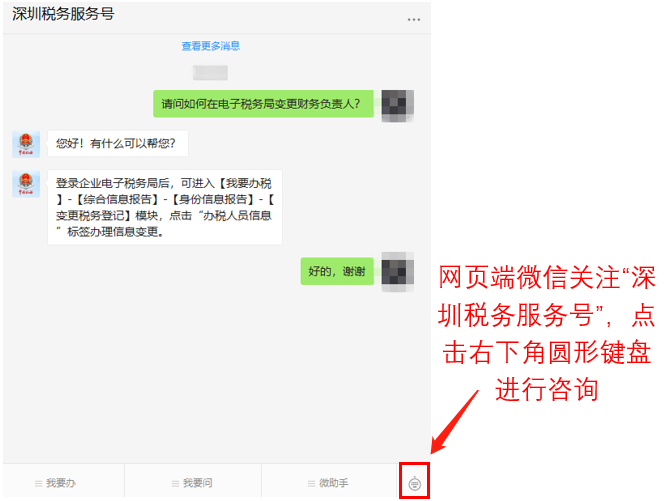 